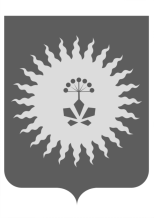 ДУМААНУЧИНСКОГО МУНИЦИПАЛЬНОГО ОКРУГАПРИМОРСКОГО КРАЯР Е Ш Е Н И Е             28.06.2021                     с. Анучино                                       № 201-НПА	С целью приведения решения Думы Анучинского муниципального района от 29.07.2015 № 658-НПА «Об установлении пороговых значений размера дохода, приходящегося на каждого члена семьи или одиноко проживающего гражданина и стоимости имущества, находящегося в собственности каждого члена семьи или одиноко проживающего гражданина, и подлежащего налогообложению, в целях признания граждан малоимущими и предоставления им по договорам социального найма жилых помещений муниципального жилого фонда» в соответствие с изменениями действующего законодательства, руководствуясь Уставом Анучинского муниципального округа Приморского края, Дума округа РЕШИЛА:1. Принять решение «О внесении изменений в решение Думы Анучинского муниципального района от 29.07.2015 № 658-НПА «Об установлении пороговых значений размера дохода, приходящегося на каждого члена семьи или одиноко проживающего гражданина и стоимости имущества, находящегося в собственности каждого члена семьи или одиноко проживающего гражданина, и подлежащего налогообложению, в целях признания граждан малоимущими и предоставления им по договорам социального найма жилых помещений муниципального жилого фонда».        2. Настоящее решение направить главе Анучинского муниципального округа для подписания и официального опубликования. 3. Настоящее решение вступает в силу со дня его официального опубликования. ПредседательДумы Анучинского муниципального округа                                                                      Г.П. Тишина                    О внесении изменений в решение Думы Анучинского муниципального района от 29.07.2015 № 658-НПА «Об установлении пороговых значений размера дохода, приходящегося на каждого члена семьи или одиноко проживающего гражданина и стоимости имущества, находящегося в собственности каждого члена семьи или одиноко проживающего гражданина, и подлежащего налогообложению, в целях признания граждан малоимущими и предоставления им по договорам социального найма жилых помещений муниципального жилого фонда»